Об утверждении бланка антитеррористической комиссии Североуральского городского округа и о внесении изменений в состав антитеррористической комиссии Североуральского городского округа, утвержденный постановлением Администрации Североуральского городского округа от 20.11.2018 №1209 «Об утверждении состава и регламента антитеррористической комиссии Североуральского городского округа»В соответствии с федеральными законами от 06 марта 2006 года №35-ФЗ «О противодействии терроризму», от 06 октября 2003 года №131 – ФЗ «Об общих принципах организации местного самоуправления в Российской Федерации»,  Указом Губернатора Свердловской области от 13 декабря 2017 года №639 – УГ «Об антитеррористической комиссии Свердловской области», пунктом 16 Положения об антитеррористической комиссии в муниципальном образовании, расположенном на территории Свердловской области, утвержденного решением председателя антитеррористической комиссии в Свердловской области 
от 20.09.2018 №1 «О формировании антитеррористических комиссий 
в муниципальных образованиях, расположенных на территории Свердловской области», Уставом Североуральского городского округа, статьей 43 Положения 
о правовых актах Североуральского городского округа, утвержденного решением Думы Североуральского городского округа от 22.04.2015 №33, в целях обеспечения деятельности по профилактике терроризма, минимизации и (или) ликвидации последствий его проявлений на территории Североуральского городского округа и в связи с кадровыми изменениями, Администрация Североуральского городского округаПОСТАНОВЛЯЕТ:Утвердить бланк антитеррористической комиссии в Североуральском городском округе (прилагается).Внести изменения в состав антитеррористической комиссии Североуральского городского округа, утвержденный постановлением Администрации Североуральского городского округа от 20.11.2018 №1209 
«Об утверждении состава и регламента антитеррористической комиссии Североуральского городского округа», изложив его в новой редакции (прилагается). Контроль за исполнением настоящего постановления оставляю за собой. Опубликовать постановление на официальном сайте Администрации Североуральского городского округа. Глава Североуральского городского округа				       В.П. Матюшенко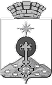 АДМИНИСТРАЦИЯ СЕВЕРОУРАЛЬСКОГО ГОРОДСКОГО ОКРУГА ПОСТАНОВЛЕНИЕАДМИНИСТРАЦИЯ СЕВЕРОУРАЛЬСКОГО ГОРОДСКОГО ОКРУГА ПОСТАНОВЛЕНИЕ20.08.2019                                                                                                         № 844                                                                                                        № 844г. Североуральскг. Североуральск